DSWD DROMIC Terminal Report on the Fire Incidentin Brgy. Ibo, Lapu-Lapu City08 July 2020, 6PMThis is the final report on the fire incident that occurred in Sitio Tacan, Brgy. Ibo, Lapu-Lapu City, Cebu on 21 July 2019 at 12:55 AM. Source: DSWD-FO VIISUMMARYStatus of Affected Families / PersonsA total of 383 families or 974 persons were affected by the fire incident in Brgy. Ibo, Lapu-Lapu City (see Table 1).Table 1. Number of Affected Families / PersonsSource: DSWD-FO VIIStatus of Displaced Families / PersonsInside Evacuation CenterA total of 87 families or 259 persons took temporary shelter at the Barangay Gym (see Table 2).Table 2. Number of Displaced Families / Persons Inside Evacuation CenterSource: DSWD-FO VIIOutside Evacuation CenterA total of 296 families or 715 persons have temporarily stayed with their relatives and/or friends (see Table 3).Table 3. Number of Displaced Families / Persons Outside Evacuation CenterSource: DSWD-FO VIIDamaged HousesThere were 111 damaged houses; of which, 105 were totally damaged and 6 were partially damaged (see Table 4).Table 4. Number of Damaged Houses      Source: DSWD-FO VIIAssistance ProvidedA total of ₱1,822,703.30 worth of assistance was provided by the DSWD to the affected families (see Table 5).        Table 5. Cost of Assistance Provided to Affected Families / Persons Source: DSWD-FO VIISITUATIONAL REPORTDSWD-FO VII*****The Disaster Response Operations Monitoring and Information Center (DROMIC) of the DSWD-DRMB continues to closely coordinate with DSWD-FO VII for any request of Technical Assistance and Resource Augmentation (TARA).Prepared by:MARIE JOYCE G. RAFANANMARC LEO L. BUTACReleasing OfficerPHOTO DOCUMENTATION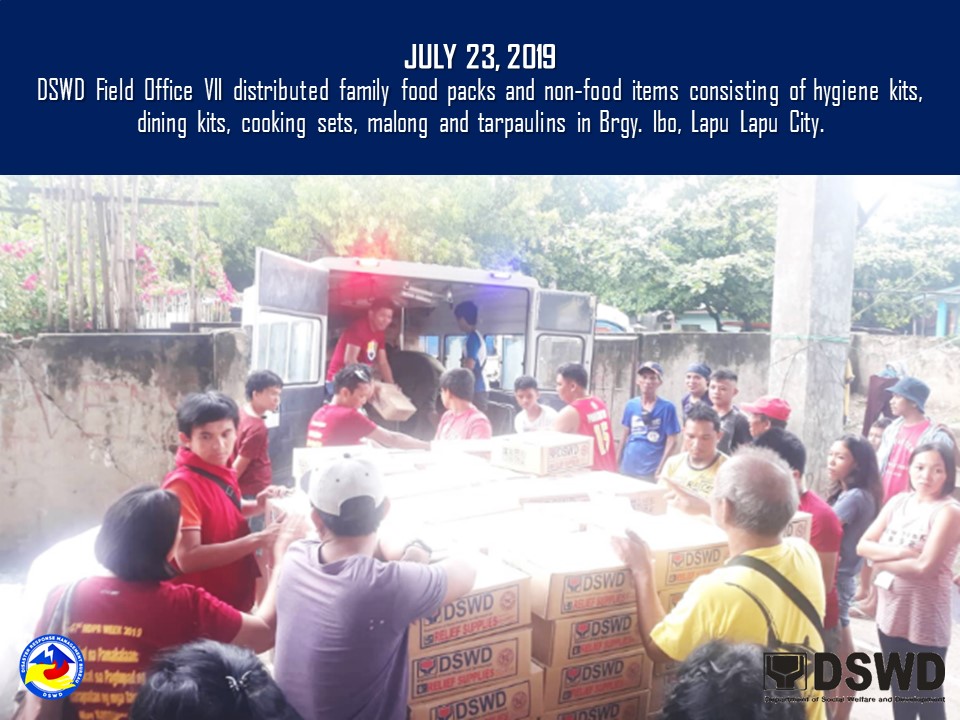 REGION / PROVINCE / MUNICIPALITY REGION / PROVINCE / MUNICIPALITY  NUMBER OF AFFECTED  NUMBER OF AFFECTED  NUMBER OF AFFECTED REGION / PROVINCE / MUNICIPALITY REGION / PROVINCE / MUNICIPALITY  Barangays  Families  Persons GRAND TOTALGRAND TOTAL 1  383  974REGION VIIREGION VII 1  383 974CebuCebu 1  383 974Lapu-Lapu City1 383 974 REGION / PROVINCE / MUNICIPALITY REGION / PROVINCE / MUNICIPALITY  NUMBER OF EVACUATION CENTERS (ECs)  NUMBER OF EVACUATION CENTERS (ECs)  INSIDE ECs  INSIDE ECs  INSIDE ECs  INSIDE ECs REGION / PROVINCE / MUNICIPALITY REGION / PROVINCE / MUNICIPALITY  NUMBER OF EVACUATION CENTERS (ECs)  NUMBER OF EVACUATION CENTERS (ECs)  INSIDE ECs  INSIDE ECs  INSIDE ECs  INSIDE ECs REGION / PROVINCE / MUNICIPALITY REGION / PROVINCE / MUNICIPALITY  NUMBER OF EVACUATION CENTERS (ECs)  NUMBER OF EVACUATION CENTERS (ECs)  Families  Families  Persons  Persons REGION / PROVINCE / MUNICIPALITY REGION / PROVINCE / MUNICIPALITY  CUM  NOW  CUM  NOW  CUM  NOW GRAND TOTALGRAND TOTAL1  -  87 -  259 - REGION VIIREGION VII1  -  87 -  259 - CebuCebu1  -  87 -  259 - Lapu-Lapu City 1 - 87  - 259  - REGION / PROVINCE / MUNICIPALITY  OUTSIDE ECs  OUTSIDE ECs  OUTSIDE ECs  OUTSIDE ECs REGION / PROVINCE / MUNICIPALITY  Families  Families  Persons  Persons REGION / PROVINCE / MUNICIPALITY  CUM  NOW  CUM  NOW GRAND TOTAL 296 - 715 -REGION VII 296- 715-Cebu296-715-Lapu-Lapu City 296 - 715 -REGION / PROVINCE / MUNICIPALITYREGION / PROVINCE / MUNICIPALITYNO. OF DAMAGED HOUSESNO. OF DAMAGED HOUSESNO. OF DAMAGED HOUSESREGION / PROVINCE / MUNICIPALITYREGION / PROVINCE / MUNICIPALITY Total Totally PartiallyGRAND TOTALGRAND TOTAL1111056REGION VIIREGION VII 111105 6CebuCebu111105 6Lapu-Lapu City 111 1056REGION / PROVINCE / MUNICIPALITY REGION / PROVINCE / MUNICIPALITY  TOTAL COST OF ASSISTANCE  TOTAL COST OF ASSISTANCE  TOTAL COST OF ASSISTANCE  TOTAL COST OF ASSISTANCE  TOTAL COST OF ASSISTANCE REGION / PROVINCE / MUNICIPALITY REGION / PROVINCE / MUNICIPALITY  DSWD  LGU  NGOs  OTHERS  GRAND TOTAL GRAND TOTALGRAND TOTAL 1,822,703.30  - -  -  1,822,703.30 REGION VIIREGION VII 1,822,703.30  - -  -  1,822,703.30 CebuCebu 1,822,703.30  - -  -  1,822,703.30 Lapu-Lapu City 1,822,703.30 - - - 1,822,703.30 DATESITUATIONS / ACTIONS UNDERTAKEN06 July 2020DSWD-FO VII submitted their terminal report. DSWD-FO VII provided family food packs and non-food items which consisted of hygiene kit dining kit, cooking set, malong, and tarpaulins.